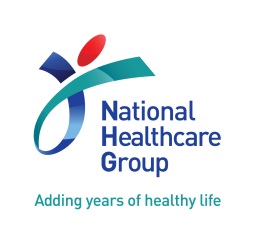 Award DescriptionTo recognise individuals who have made significant contributions to their respective research domains, with demonstration of translational impact on healthcare nationally and/or internationally. They have also played a critical role in building up a pipeline of researchers, as well as contributed to building a vibrant research culture in NHG.
Award Value$1,000 & PlaqueEligibility CriteriaThe nominee will encompass the following attributes:A senior clinical researcher from any institutions/national centres in NHG.Currently in-service, has primary employment with NHG (at least 10 years of service), and be based in Singapore.Track record of research outcomes and translational impact on healthcare.Well recognized nationally and/or internationally for contributions to respective research domain / clinical specialty.An active role model who has helped to inspire and nurture budding researchers.Application GuidelinesUse Calibri font size 12 for all text, single line spacing.  All fields in the forms must be completed. Indicate “NA” where a particular field is not applicable.  Incomplete forms will be returned for further clarification, which may delay processing.A CV is to be submitted together with this form, to further elaborate on the achievements/contributions. The information provided in this form will be used for award/publicity purposes.DETAILS OF NOMINEENOMINATION WRITE-UP & GUIDELINESPlease append the write-up with this form. The write-up should be concise and not exceed 5 pages.DETAILS OF PROPOSERENDORSEMENTSSalutation (Please select):    Full Name:     Designation: Institution (Please select):Department / Unit / Polyclinic: Contact No.: Email: Office Mailing Address:Office Mailing Address:NHG Employment Joined Date(Primary employment with min. 10 years of service): NHG Employment Joined Date(Primary employment with min. 10 years of service): S/NItems1Research Mentorship & Culture Building Describe how nominee has contributed significantly in building a pipeline of researchers within NHG. The nominee should have helped to build up a vibrant research culture in his/her institution and cluster, as supported through an established research track record of the mentees and institution/cluster (for e.g. publications, grants, and awards).2Translational Impact of ResearchDescribe how nominee has made significant contributions in in his/her research domain, and how research outcomes have demonstrated a translational impact on healthcare nationally and/or internationally.3Achievements & RecognitionNominee has an established research track record (for e.g. publications, grants, and awards), and has received recognition for his/her research and achievements.4Other Supporting Documents Other supporting documents as part of the write-up may include related letter(s) of recommendation etc.Salutation (Please select):    Full Name:     	Relationship to Nominee:Designation:Contact Number:Institution:Email:Remarks:E-Signature:Endorser 1 (Min. Head of Department or Equivalent)Endorser 1 (Min. Head of Department or Equivalent)Salutation (Please select):    Full Name:     	Salutation (Please select):    Full Name:     	Designation:Contact Number:Institution:Email:Remarks:E-Signature:Endorser 2 (Min. Director of Research or Equivalent)Endorser 2 (Min. Director of Research or Equivalent)Salutation (Please select):    Full Name:     	Salutation (Please select):    Full Name:     	Designation:Contact Number:Institution:Email:Remarks:E-Signature: